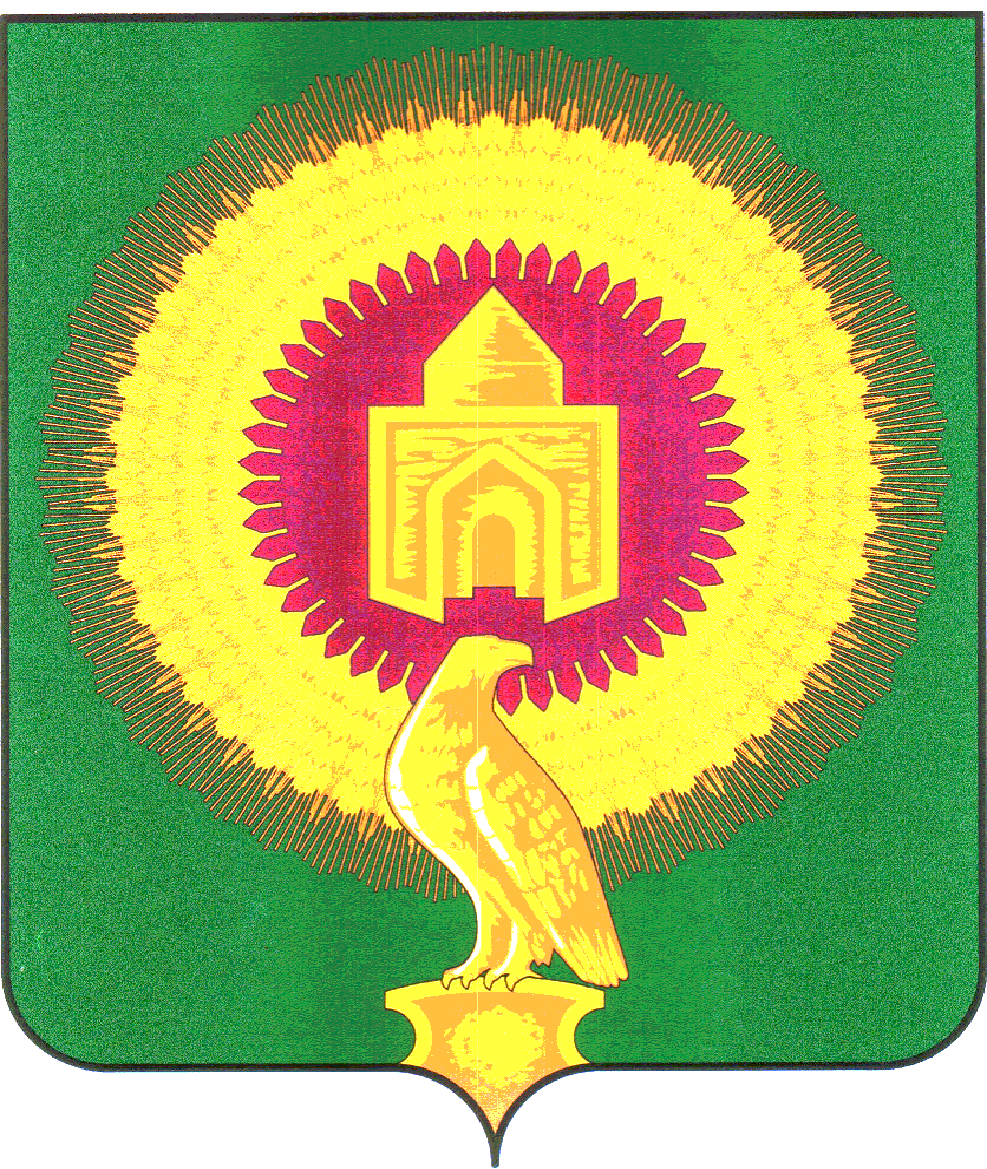 СОВЕТ ДЕПУТАТОВВАРНЕНСКОГО СЕЛЬСКОГО ПОСЕЛЕНИЯВАРНЕНСКОГО МУНИЦИПАЛЬНОГО РАЙОНАЧЕЛЯБИНСКОЙ ОБЛАСТИРЕШЕНИЕот 25 декабря 2020 года      № 24О внесении изменений и дополнений в бюджет Варненского сельскогопоселения на 2020 год и на плановыйпериод 2021 и 2022 годов	Совет депутатов Варненского сельского поселения РЕШАЕТ:1. Внести в бюджет Варненского сельского поселения на 2020 год и на плановый период 2021 и 2022 годов, принятый Решением Совета депутатов Варненского сельского поселения Варненского муниципального района Челябинской области от 19 декабря  2019 года № 25 (с изменениями от 29 января 2020 года № 01; от 26 марта 2020 года № 07; от 30 июня 2020 года     № 15; от 30 сентября 2020 года № 6) следующие изменения:1) в статье 1:в пункте 1 п.п. 1 слова «в сумме 120354,77 тыс. рублей» заменить на слова «в сумме 108375,41 тыс. рублей», слова «в сумме 103241,97 тыс. рублей» заменить на слова «в сумме 91262,61 тыс. рублей»;в пункте 1 п.п. 2 слова «в сумме 126135,89 тыс. рублей» заменить на слова «в сумме 114156,53 тыс. рублей»;в пункте 2 п.п. 1 слова «в сумме 129260,85 тыс. рублей» заменить на слова «в сумме 134060,85 тыс. рублей»;в пункте 2 п.п. 2 слова «в сумме 129260,85 тыс. рублей» заменить на слова «в сумме 130829,30 тыс. рублей.2) в статье 9: слова «на 2020 год в сумме 154,39 тыс. рублей» заменить на слова «на 2020 год в сумме 226,62 тыс. рублей»;- Приложение 4 изложить в новой редакции (приложение 1 к настоящему решению);- Приложение 5 изложить в новой редакции (приложение 2 к настоящему решению);- Приложение 6 изложить в новой редакции (приложение 3 к настоящему решению);- Приложение 7 изложить в новой редакции (приложение 4 к настоящему решению);- Приложение 14 изложить в новой редакции (приложение 5 к настоящему решению).2. Настоящее Решение вступает в силу со дня его подписания и обнародования.Глава Варненского сельского поселения	______________	А.Н.РябоконьПредседатель Совета депутатов	______________	Л.Ю.СтуденикинаПриложение 1к решению «О внесении изменений и дополнений в бюджет Варненского сельского поселенияна 2020 год и на плановый период 2021 и 2022 годов»от 25 декабря 2020 года № 4Приложение 4к решению «О бюджете Варненского сельского поселенияна 2020 год и на плановый период 2021 и 2022 годов»от 19 декабря 2019 года № 25Распределение бюджетных ассигнований по разделам, подразделам, целевым статьям, группам видов расходов бюджета Варненского сельского поселенияза 2020 год(тыс. руб.)Приложение 2к решению «О внесении изменений и дополнений в бюджет Варненского сельского поселенияна 2020 год и на плановый период 2021 и 2022 годов»от 25 декабря 2020 года № 4Приложение 5к решению «О бюджете Варненского сельского поселенияна 2020 год и на плановый период 2021 и 2022 годов»от 19 декабря 2019 года № 25Распределение бюджетных ассигнований по разделам, подразделам, целевым статьям, группам видов расходов бюджета Варненского сельского поселенияна 2021 год(тыс. руб.)Приложение 3к решению «О внесении изменений и дополнений в бюджет Варненского сельского поселенияна 2020 год и на плановый период 2021 и 2022 годов»от 25 декабря  2020 года № 24Приложение 6к решению «О бюджете Варненского сельского поселенияна 2020 год и на плановый период 2021 и 2022 годов»от 19 декабря 2019 года № 25 Ведомственная структура расходов бюджета Варненского сельского поселенияза 2020 год(тыс. руб.)Приложение 4к решению «О внесении изменений и дополненийв бюджет Варненского сельского поселенияна 2020 год и на плановый период 2021 и 2022 годов»от 25 декабря  2020 года № 4Приложение 7к решению «О бюджете Варненского сельского поселенияна 2020 год и на плановый период 2021 и 2022 годов»от 19 декабря 2019 года № 25 Ведомственная структура расходов бюджета Варненского сельского поселенияна 2021 год(тыс. руб.)Приложение 5к решению «О внесении изменений и дополненийв бюджет Варненского сельского поселенияна 2020 год и на плановый период 2021 и 2022 годов»от 25 декабря  2020 года № 4Приложение 14к решению «О бюджете Варненского сельского поселенияна 2020 год и на плановый период 2021 и 2022 годов»от 19 декабря 2019 года № 25 Распределение иных межбюджетных трансфертов бюджету Варненского муниципального района из бюджета Варненского сельского  поселения на 2020-2022 годытыс.рублейНаименование показателяКБККБККБККБКСуммаНаименование показателяРазделПодразделКЦСРКВРСумма123456ВСЕГО:114 156,53ОБЩЕГОСУДАРСТВЕННЫЕ ВОПРОСЫ0114 175,54Функционирование высшего должностного лица субъекта Российской Федерации и муниципального образования0102908,50Расходы общегосударственного характера01029900400000908,50Глава муниципального образования01029900420301908,50Расходы на выплаты персоналу в целях обеспечения выполнения функций государственными (муниципальными) органами, казенными учреждениями, органами управления государственными внебюджетными фондами01029900420301100908,50Функционирование Правительства Российской Федерации, высших исполнительных органов государственной власти субъектов Российской Федерации, местных администраций010411 354,55Расходы общегосударственного характера0104990040000010 104,94Центральный аппарат0104990042040110 104,94Расходы на выплаты персоналу в целях обеспечения выполнения функций государственными (муниципальными) органами, казенными учреждениями, органами управления государственными внебюджетными фондами010499004204011002 775,94Закупка товаров, работ и услуг для обеспечения государственных (муниципальных) нужд010499004204012007 181,68Межбюджетные трансферты01049900420401500134,50Иные бюджетные ассигнования0104990042040180012,82Уплата налога на имущество организаций, земельного и транспортного налога010499089000001 249,60Уплата налога на имущество организаций, земельного и транспортного налога государственными органами010499089204011 249,60Иные бюджетные ассигнования010499089204018001 249,60Обеспечение деятельности финансовых, налоговых и таможенных органов и органов финансового (финансово-бюджетного) надзора01061 740,21Расходы общегосударственного характера010699004000001 740,21Центральный аппарат010699004204011 740,21Расходы на выплаты персоналу в целях обеспечения выполнения функций государственными (муниципальными) органами, казенными учреждениями, органами управления государственными внебюджетными фондами010699004204011001 740,21Обеспечение проведения выборов и референдумов010734,81Проведение выборов в представительные органы0107020000002034,81Иные бюджетные ассигнования0107020000002080034,81Другие общегосударственные вопросы0113137,48Осуществление условий для деятельности добровольн.формирований населения по охр.общ.порядка в границах с.п.0113190022502019,89Межбюджетные трансферты0113190022502050019,89Расходы общегосударственного характера0113990040000013,88Резервный фонд администрации сельского поселения0113990047060013,88Закупка товаров, работ и услуг для обеспечения государственных (муниципальных) нужд0113990047060020013,88Другие мероприятия по реализации государственных функций01139900900000103,71Выполнение других обязательств государства01139900920300103,71Закупка товаров, работ и услуг для обеспечения государственных (муниципальных) нужд01139900920300200103,71НАЦИОНАЛЬНАЯ ОБОРОНА02516,69Мобилизационная и вневойсковая подготовка0203516,69Подпрограмма "Допризывная подготовка молодежи в Челябинской области"02034630000000516,69Осуществление полномочий по первичному воинскому учету на территориях, где отсутствуют военные комиссариаты02034630051180516,69Расходы на выплаты персоналу в целях обеспечения выполнения функций государственными (муниципальными) органами, казенными учреждениями, органами управления государственными внебюджетными фондами02034630051180100495,69Закупка товаров, работ и услуг для обеспечения государственных (муниципальных) нужд0203463005118020021,00НАЦИОНАЛЬНАЯ БЕЗОПАСНОСТЬ И ПРАВООХРАНИТЕЛЬНАЯ ДЕЯТЕЛЬНОСТЬ031 265,37Защита населения и территории от чрезвычайных ситуаций природного и техногенного характера, гражданская оборона03091 265,37ЧС природного характера (стихийные бедствия) - паводки, ураганы, лесные пожары030925002020001 265,37Закупка товаров, работ и услуг для обеспечения государственных (муниципальных) нужд030925002020002001 265,37НАЦИОНАЛЬНАЯ ЭКОНОМИКА0434 887,22Дорожное хозяйство (дорожные фонды)040934 887,22Разработка ПСД на строительство моста040915001160401 643,18Капитальные вложения в объекты государственной (муниципальной) собственности040915001160404001 643,18Содержание , ремонт и капитальный ремонт автомобильных дорог общего пользования Варненского муниципального района040918002010009 521,66Закупка товаров, работ и услуг для обеспечения государственных (муниципальных) нужд040918002010002009 521,66Мероприятия по совершенствованию движения пешеходов и предупреждению аварийности с участием пешеходов040924001000103 309,65Закупка товаров, работ и услуг для обеспечения государственных (муниципальных) нужд040924001000102003 309,65Субсидия на капитальный ремонт, ремонт и содержание автомобильных дорог общего пользования местного значения040924001S60501 045,26Закупка товаров, работ и услуг для обеспечения государственных (муниципальных) нужд040924001S60502001 045,26Субсидия на капитальный ремонт, ремонт и содержание автомобильных дорог общего пользования местного значения040965001S605019 367,48Закупка товаров, работ и услуг для обеспечения государственных (муниципальных) нужд040965001S605020019 367,48ЖИЛИЩНО-КОММУНАЛЬНОЕ ХОЗЯЙСТВО0552 309,84Жилищное хозяйство0501102,75Подпрограмма "Капитальный ремонт многоквартирных домов на территории Варненского муниципального района с муниципального жилого фонда"05010960000000102,75Оплата взносов за капитальный ремонт05010960101000102,75Закупка товаров, работ и услуг для обеспечения государственных (муниципальных) нужд0501096010100020097,41Иные бюджетные ассигнования050109601010008005,34Благоустройство050349 213,50Мероприятия по благоустройству наиболее посещаемой муниципальной территории общего пользования0503080010100014 064,33Закупка товаров, работ и услуг для обеспечения государственных (муниципальных) нужд0503080010100020014 064,33Реализация программ формирования современной городской среды0503080F2555508 662,78Закупка товаров, работ и услуг для обеспечения государственных (муниципальных) нужд0503080F2555502008 662,78Замена ламп накаливания на энергосберегающие050313001320003 604,69Закупка товаров, работ и услуг для обеспечения государственных (муниципальных) нужд050313001320002003 604,69Выплата денежного вознаграждения победителям областного конкурса на звание «Самое благоустроенное городское (сельское) поселение Челябинской области»050345000450101 800,00Закупка товаров, работ и услуг для обеспечения государственных (муниципальных) нужд050345000450102001 800,00Благоустройство0503990600000021 081,70Уличное освещение050399060001007 425,05Закупка товаров, работ и услуг для обеспечения государственных (муниципальных) нужд050399060001002007 425,05Расходы на прочие мероприятия по благоустройству поселений0503990600050013 656,65Закупка товаров, работ и услуг для обеспечения государственных (муниципальных) нужд0503990600050020013 584,42Межбюджетные трансферты0503990600050050072,23Другие вопросы в области жилищно-коммунального хозяйства05052 993,59Подпрограмма "Комплексное развитие систем водоснабжения и водоотведения Варненского муниципального района на 2015-2020 годы05050910000000833,99Ремонт сетей водоснабжения05050910102000833,99Закупка товаров, работ и услуг для обеспечения государственных (муниципальных) нужд05050910102000200833,99Подпрограмма "Комплексное развитие систем теплоснабжения Варненского муниципального района"050509300000002 062,48Разработка и корректировка схем теплоснабжения0505093000901062,37Закупка товаров, работ и услуг для обеспечения государственных (муниципальных) нужд0505093000901020062,37Подготовка к отопительному сезону050509301010002 000,11Закупка товаров, работ и услуг для обеспечения государственных (муниципальных) нужд05050930101000200272,64Иные бюджетные ассигнования050509301010008001 727,47Подпрограмма "Комплексное развитие систем газоснабжения Варненского муниципального района"0505095000000028,69Прочие работы по газоснабжению жилых домов населенных пунктов0505095000400028,69Закупка товаров, работ и услуг для обеспечения государственных (муниципальных) нужд0505095000400020028,69Подпрограмма «Модернизация объектов коммунальной инфраструктуры»0505142000000068,43Строительство газопроводов и газовых сетей0505142010005068,43Закупка товаров, работ и услуг для обеспечения государственных (муниципальных) нужд0505142010005020068,43ОХРАНА ОКРУЖАЮЩЕЙ СРЕДЫ06584,67Другие вопросы в области охраны окружающей среды0605584,67Создание мест (площадок) накопления твердых коммунальных отходов06056400101000120,57Закупка товаров, работ и услуг для обеспечения государственных (муниципальных) нужд06056400101000200120,57Оснащение мест (площадок) накопления твердых коммунальных отходов0605640030100042,90Закупка товаров, работ и услуг для обеспечения государственных (муниципальных) нужд0605640030100020042,90Создание и содержание мест (площадок) накопления твердых коммунальных отходов0605640G243120421,20Закупка товаров, работ и услуг для обеспечения государственных (муниципальных) нужд0605640G243120200421,20ФИЗИЧЕСКАЯ КУЛЬТУРА И СПОРТ1110 417,20Физическая культура11015 764,41Другие мероприятия по реализации государственных функций110199009000005 764,41Реализация государственных функций в области физической культуры и спорта110199009487005 764,41Расходы на выплаты персоналу в целях обеспечения выполнения функций государственными (муниципальными) органами, казенными учреждениями, органами управления государственными внебюджетными фондами110199009487001002 515,58Закупка товаров, работ и услуг для обеспечения государственных (муниципальных) нужд110199009487002002 988,29Иные бюджетные ассигнования11019900948789800260,55Массовый спорт11024 652,79Реализация Всероссийского физкультурно-спортивного комплекса "Готов к труду и обороне"1102200020001010,00Закупка товаров, работ и услуг для обеспечения государственных (муниципальных) нужд1102200020001020010,00Заработная плата инструктору по адаптивному спорту и инструктору по ГТО11022000220400230,99Расходы на выплаты персоналу в целях обеспечения выполнения функций государственными (муниципальными) органами, казенными учреждениями, органами управления государственными внебюджетными фондами11022000220400100230,99Внедрение многоуровневой системы проведения спортивных мероприятий с целью централизованной подготовки сборных команд Варненского района и обеспечение их участия в областных, Всероссийских официальных спортивных мероприятиях и соревнованиях11022000300000138,80Приобретение спортивного инвентаря, формы и оборудования для сборных команд района спортсменов и отдельных спортсменов. Приобретение спортивного инвентаря для образовательных организаций Приобретение спортивного инвентаря, формы и оборудования для сборных команд района спортсменов и отдельных спортсменов. Приобретение спортивного инвентаря для образовательных организаций Варненского муниципального района, МКУ ДО ДЮСШ им. Ловчикова Н.В., МУ ФСК «Нива», сельских поселений Варненского муниципального района.1102200030000575,00Закупка товаров, работ и услуг для обеспечения государственных (муниципальных) нужд1102200030000520075,00Организация и проведение физкультурных и спортивных мероприятий с целью централизованной подготовки сборных команд Варненского муниципального района и обеспечение их участия в областных, Всероссийских спортивных мероприятиях и соревнованиях по видам спорта в соответствии с единым календарным планом1102200030001063,80Закупка товаров, работ и услуг для обеспечения государственных (муниципальных) нужд1102200030001020063,80Разработка проектно-сметной документации на строительство ФОК110220004020193 149,57Капитальные вложения в объекты государственной (муниципальной) собственности110220004020194003 149,57Развитие адаптивной физической культуры и спорта11022000600000954,50Субсидия местным бюджетам на оплату труда руководителей спортивных секций и организаторов физкультурно-оздоровительной работы с лицами с ограниченными возможностями здоровья110220006S0047482,30Закупка товаров, работ и услуг для обеспечения государственных (муниципальных) нужд110220006S0047200482,30Оплата услуг специалистов по организации физкультурно-оздоровительной и спортивно-массовой работы с населением, занятым в экономике, и гражданами старшего поколения (Межбюджетные трансферты)110220006S004Г472,20Закупка товаров, работ и услуг для обеспечения государственных (муниципальных) нужд110220006S004Г200472,20Другие мероприятия по реализации государственных функций11029900900000168,92Реализация государственных функций в области физической культуры и спорта11029900948700168,92Закупка товаров, работ и услуг для обеспечения государственных (муниципальных) нужд1102990094870020024,00Капитальные вложения в объекты государственной (муниципальной) собственности11029900948700400144,92Наименование показателяКБККБККБККБКСуммаНаименование показателяРазделПодразделКЦСРКВРСумма123456ВСЕГО:130 829,30ОБЩЕГОСУДАРСТВЕННЫЕ ВОПРОСЫ017 378,28Функционирование высшего должностного лица субъекта Российской Федерации и муниципального образования0102949,10Расходы общегосударственного характера01029900400000949,10Глава муниципального образования01029900420301949,10Расходы на выплаты персоналу в целях обеспечения выполнения функций государственными (муниципальными) органами, казенными учреждениями, органами управления государственными внебюджетными фондами01029900420301100949,10Функционирование Правительства Российской Федерации, высших исполнительных органов государственной власти субъектов Российской Федерации, местных администраций01044 443,78Расходы общегосударственного характера010499004000003 800,65Центральный аппарат010499004204013 800,65Расходы на выплаты персоналу в целях обеспечения выполнения функций государственными (муниципальными) органами, казенными учреждениями, органами управления государственными внебюджетными фондами01049900420401100582,40Закупка товаров, работ и услуг для обеспечения государственных (муниципальных) нужд010499004204012003 218,25Уплата налога на имущество организаций, земельного и транспортного налога01049908900000643,14Уплата налога на имущество организаций, земельного и транспортного налога государственными органами01049908920401643,14Иные бюджетные ассигнования01049908920401800643,14Обеспечение деятельности финансовых, налоговых и таможенных органов и органов финансового (финансово-бюджетного) надзора01061 625,40Расходы общегосударственного характера010699004000001 625,40Центральный аппарат010699004204011 625,40Расходы на выплаты персоналу в целях обеспечения выполнения функций государственными (муниципальными) органами, казенными учреждениями, органами управления государственными внебюджетными фондами010699004204011001 625,40Резервные фонды011150,00Расходы общегосударственного характера0111990040000050,00Резервный фонд администрации сельского поселения0111990047060050,00Иные бюджетные ассигнования0111990047060080050,00Другие общегосударственные вопросы0113310,00Другие мероприятия по реализации государственных функций01139900900000310,00Выполнение других обязательств государства01139900920300310,00Закупка товаров, работ и услуг для обеспечения государственных (муниципальных) нужд01139900920300200310,00НАЦИОНАЛЬНАЯ ОБОРОНА02471,00Мобилизационная и вневойсковая подготовка0203471,00Подпрограмма "Допризывная подготовка молодежи в Челябинской области"02034630000000471,00Осуществление полномочий по первичному воинскому учету на территориях, где отсутствуют военные комиссариаты02034630051180471,00Расходы на выплаты персоналу в целях обеспечения выполнения функций государственными (муниципальными) органами, казенными учреждениями, органами управления государственными внебюджетными фондами02034630051180100443,00Закупка товаров, работ и услуг для обеспечения государственных (муниципальных) нужд0203463005118020028,00НАЦИОНАЛЬНАЯ ЭКОНОМИКА0489 287,45Дорожное хозяйство (дорожные фонды)040989 287,45Строительство моста через реку Нижний Тогузак переулок Мостовой с. Варна0409150001504081 199,72Капитальные вложения в объекты государственной (муниципальной) собственности0409150001504040081 199,72Содержание улично-дорожной сети и искусственных сооружений Варненского муниципального района040918000180012 800,28Закупка товаров, работ и услуг для обеспечения государственных (муниципальных) нужд040918000180012002 800,28Содержание , ремонт и капитальный ремонт автомобильных дорог общего пользования Варненского муниципального района040918002010005 287,45Закупка товаров, работ и услуг для обеспечения государственных (муниципальных) нужд040918002010002005 287,45ЖИЛИЩНО-КОММУНАЛЬНОЕ ХОЗЯЙСТВО0528 087,37Благоустройство050328 087,37Мероприятия по благоустройству наиболее посещаемой муниципальной территории общего пользования050308001010004 800,00Закупка товаров, работ и услуг для обеспечения государственных (муниципальных) нужд050308001010002004 800,00Реализация программ формирования современной городской среды0503080F2555509 482,10Закупка товаров, работ и услуг для обеспечения государственных (муниципальных) нужд0503080F2555502009 482,10Замена ламп накаливания на энергосберегающие050313001320001 259,88Закупка товаров, работ и услуг для обеспечения государственных (муниципальных) нужд050313001320002001 259,88Благоустройство0503990600000012 545,39Уличное освещение050399060001007 937,88Закупка товаров, работ и услуг для обеспечения государственных (муниципальных) нужд050399060001002007 937,88Расходы на прочие мероприятия по благоустройству поселений050399060005004 607,51Закупка товаров, работ и услуг для обеспечения государственных (муниципальных) нужд050399060005002004 507,51Межбюджетные трансферты05039906000500500100,00ФИЗИЧЕСКАЯ КУЛЬТУРА И СПОРТ115 605,20Физическая культура11014 640,70Другие мероприятия по реализации государственных функций110199009000004 640,70Реализация государственных функций в области физической культуры и спорта110199009487004 640,70Расходы на выплаты персоналу в целях обеспечения выполнения функций государственными (муниципальными) органами, казенными учреждениями, органами управления государственными внебюджетными фондами110199009487001002 565,79Закупка товаров, работ и услуг для обеспечения государственных (муниципальных) нужд110199009487002001 674,91Иные бюджетные ассигнования11019900948789800400,00Массовый спорт1102964,50Развитие адаптивной физической культуры и спорта11022000600000954,50Субсидия местным бюджетам на оплату труда руководителей спортивных секций и организаторов физкультурно-оздоровительной работы с лицами с ограниченными возможностями здоровья110220006S0047482,30Закупка товаров, работ и услуг для обеспечения государственных (муниципальных) нужд110220006S0047200482,30Оплата услуг специалистов по организации физкультурно-оздоровительной и спортивно-массовой работы с населением, занятым в экономике, и гражданами старшего поколения (Межбюджетные трансферты)110220006S004Г472,20Закупка товаров, работ и услуг для обеспечения государственных (муниципальных) нужд110220006S004Г200472,20Другие мероприятия по реализации государственных функций1102990090000010,00Реализация государственных функций в области физической культуры и спорта1102990094870010,00Закупка товаров, работ и услуг для обеспечения государственных (муниципальных) нужд1102990094870020010,00Наименование показателяКБККБККБККБККБКСуммаНаименование показателяКВСРРазделПодразделКЦСРКВРСумма1234567ВСЕГО:114 156,53Администрация Варненского сельского поселения Варненского муниципального района Челябинской области820114 156,53ОБЩЕГОСУДАРСТВЕННЫЕ ВОПРОСЫ8200114 175,54Функционирование высшего должностного лица субъекта Российской Федерации и муниципального образования8200102908,50Расходы общегосударственного характера82001029900400000908,50Глава муниципального образования82001029900420301908,50Расходы на выплаты персоналу в целях обеспечения выполнения функций государственными (муниципальными) органами, казенными учреждениями, органами управления государственными внебюджетными фондами82001029900420301100908,50Функционирование Правительства Российской Федерации, высших исполнительных органов государственной власти субъектов Российской Федерации, местных администраций820010411 354,55Расходы общегосударственного характера8200104990040000010 104,94Центральный аппарат8200104990042040110 104,94Расходы на выплаты персоналу в целях обеспечения выполнения функций государственными (муниципальными) органами, казенными учреждениями, органами управления государственными внебюджетными фондами820010499004204011002 775,94Закупка товаров, работ и услуг для обеспечения государственных (муниципальных) нужд820010499004204012007 181,68Межбюджетные трансферты82001049900420401500134,50Иные бюджетные ассигнования8200104990042040180012,82Уплата налога на имущество организаций, земельного и транспортного налога820010499089000001 249,60Уплата налога на имущество организаций, земельного и транспортного налога государственными органами820010499089204011 249,60Иные бюджетные ассигнования820010499089204018001 249,60Обеспечение деятельности финансовых, налоговых и таможенных органов и органов финансового (финансово-бюджетного) надзора82001061 740,21Расходы общегосударственного характера820010699004000001 740,21Центральный аппарат820010699004204011 740,21Расходы на выплаты персоналу в целях обеспечения выполнения функций государственными (муниципальными) органами, казенными учреждениями, органами управления государственными внебюджетными фондами820010699004204011001 740,21Обеспечение проведения выборов и референдумов820010734,81Проведение выборов в представительные органы8200107020000002034,81Иные бюджетные ассигнования8200107020000002080034,81Другие общегосударственные вопросы8200113137,48Осуществление условий для деятельности добровольн.формирований населения по охр.общ.порядка в границах с.п.8200113190022502019,89Межбюджетные трансферты8200113190022502050019,89Расходы общегосударственного характера8200113990040000013,88Резервный фонд администрации сельского поселения8200113990047060013,88Закупка товаров, работ и услуг для обеспечения государственных (муниципальных) нужд8200113990047060020013,88Другие мероприятия по реализации государственных функций82001139900900000103,71Выполнение других обязательств государства82001139900920300103,71Закупка товаров, работ и услуг для обеспечения государственных (муниципальных) нужд82001139900920300200103,71НАЦИОНАЛЬНАЯ ОБОРОНА82002516,69Мобилизационная и вневойсковая подготовка8200203516,69Подпрограмма "Допризывная подготовка молодежи в Челябинской области"82002034630000000516,69Осуществление полномочий по первичному воинскому учету на территориях, где отсутствуют военные комиссариаты82002034630051180516,69Расходы на выплаты персоналу в целях обеспечения выполнения функций государственными (муниципальными) органами, казенными учреждениями, органами управления государственными внебюджетными фондами82002034630051180100495,69Закупка товаров, работ и услуг для обеспечения государственных (муниципальных) нужд8200203463005118020021,00НАЦИОНАЛЬНАЯ БЕЗОПАСНОСТЬ И ПРАВООХРАНИТЕЛЬНАЯ ДЕЯТЕЛЬНОСТЬ820031 265,37Защита населения и территории от чрезвычайных ситуаций природного и техногенного характера, гражданская оборона82003091 265,37ЧС природного характера (стихийные бедствия) - паводки, ураганы, лесные пожары820030925002020001 265,37Закупка товаров, работ и услуг для обеспечения государственных (муниципальных) нужд820030925002020002001 265,37НАЦИОНАЛЬНАЯ ЭКОНОМИКА8200434 887,22Дорожное хозяйство (дорожные фонды)820040934 887,22Разработка ПСД на строительство моста820040915001160401 643,18Капитальные вложения в объекты государственной (муниципальной) собственности820040915001160404001 643,18Содержание , ремонт и капитальный ремонт автомобильных дорог общего пользования Варненского муниципального района820040918002010009 521,66Закупка товаров, работ и услуг для обеспечения государственных (муниципальных) нужд820040918002010002009 521,66Мероприятия по совершенствованию движения пешеходов и предупреждению аварийности с участием пешеходов820040924001000103 309,65Закупка товаров, работ и услуг для обеспечения государственных (муниципальных) нужд820040924001000102003 309,65Субсидия на капитальный ремонт, ремонт и содержание автомобильных дорог общего пользования местного значения820040924001S60501 045,26Закупка товаров, работ и услуг для обеспечения государственных (муниципальных) нужд820040924001S60502001 045,26Субсидия на капитальный ремонт, ремонт и содержание автомобильных дорог общего пользования местного значения820040965001S605019 367,48Закупка товаров, работ и услуг для обеспечения государственных (муниципальных) нужд820040965001S605020019 367,48ЖИЛИЩНО-КОММУНАЛЬНОЕ ХОЗЯЙСТВО8200552 309,84Жилищное хозяйство8200501102,75Подпрограмма "Капитальный ремонт многоквартирных домов на территории Варненского муниципального района с муниципального жилого фонда"82005010960000000102,75Оплата взносов за капитальный ремонт82005010960101000102,75Закупка товаров, работ и услуг для обеспечения государственных (муниципальных) нужд8200501096010100020097,41Иные бюджетные ассигнования820050109601010008005,34Благоустройство820050349 213,50Мероприятия по благоустройству наиболее посещаемой муниципальной территории общего пользования8200503080010100014 064,33Закупка товаров, работ и услуг для обеспечения государственных (муниципальных) нужд8200503080010100020014 064,33Реализация программ формирования современной городской среды8200503080F2555508 662,78Закупка товаров, работ и услуг для обеспечения государственных (муниципальных) нужд8200503080F2555502008 662,78Замена ламп накаливания на энергосберегающие820050313001320003 604,69Закупка товаров, работ и услуг для обеспечения государственных (муниципальных) нужд820050313001320002003 604,69Выплата денежного вознаграждения победителям областного конкурса на звание «Самое благоустроенное городское (сельское) поселение Челябинской области»820050345000450101 800,00Закупка товаров, работ и услуг для обеспечения государственных (муниципальных) нужд820050345000450102001 800,00Благоустройство8200503990600000021 081,70Уличное освещение820050399060001007 425,05Закупка товаров, работ и услуг для обеспечения государственных (муниципальных) нужд820050399060001002007 425,05Расходы на прочие мероприятия по благоустройству поселений8200503990600050013 656,65Закупка товаров, работ и услуг для обеспечения государственных (муниципальных) нужд8200503990600050020013 584,42Межбюджетные трансферты8200503990600050050072,23Другие вопросы в области жилищно-коммунального хозяйства82005052 993,59Подпрограмма "Комплексное развитие систем водоснабжения и водоотведения Варненского муниципального района на 2015-2020 годы82005050910000000833,99Ремонт сетей водоснабжения82005050910102000833,99Закупка товаров, работ и услуг для обеспечения государственных (муниципальных) нужд82005050910102000200833,99Подпрограмма "Комплексное развитие систем теплоснабжения Варненского муниципального района"820050509300000002 062,48Разработка и корректировка схем теплоснабжения8200505093000901062,37Закупка товаров, работ и услуг для обеспечения государственных (муниципальных) нужд8200505093000901020062,37Подготовка к отопительному сезону820050509301010002 000,11Закупка товаров, работ и услуг для обеспечения государственных (муниципальных) нужд82005050930101000200272,64Иные бюджетные ассигнования820050509301010008001 727,47Подпрограмма "Комплексное развитие систем газоснабжения Варненского муниципального района"8200505095000000028,69Прочие работы по газоснабжению жилых домов населенных пунктов8200505095000400028,69Закупка товаров, работ и услуг для обеспечения государственных (муниципальных) нужд8200505095000400020028,69Подпрограмма «Модернизация объектов коммунальной инфраструктуры»8200505142000000068,43Строительство газопроводов и газовых сетей8200505142010005068,43Закупка товаров, работ и услуг для обеспечения государственных (муниципальных) нужд8200505142010005020068,43ОХРАНА ОКРУЖАЮЩЕЙ СРЕДЫ82006584,67Другие вопросы в области охраны окружающей среды8200605584,67Создание мест (площадок) накопления твердых коммунальных отходов82006056400101000120,57Закупка товаров, работ и услуг для обеспечения государственных (муниципальных) нужд82006056400101000200120,57Оснащение мест (площадок) накопления твердых коммунальных отходов8200605640030100042,90Закупка товаров, работ и услуг для обеспечения государственных (муниципальных) нужд8200605640030100020042,90Создание и содержание мест (площадок) накопления твердых коммунальных отходов8200605640G243120421,20Закупка товаров, работ и услуг для обеспечения государственных (муниципальных) нужд8200605640G243120200421,20ФИЗИЧЕСКАЯ КУЛЬТУРА И СПОРТ8201110 417,20Физическая культура82011015 764,41Другие мероприятия по реализации государственных функций820110199009000005 764,41Реализация государственных функций в области физической культуры и спорта820110199009487005 764,41Расходы на выплаты персоналу в целях обеспечения выполнения функций государственными (муниципальными) органами, казенными учреждениями, органами управления государственными внебюджетными фондами820110199009487001002 515,58Закупка товаров, работ и услуг для обеспечения государственных (муниципальных) нужд820110199009487002002 988,29Иные бюджетные ассигнования82011019900948789800260,55Массовый спорт82011024 652,79Реализация Всероссийского физкультурно-спортивного комплекса "Готов к труду и обороне"8201102200020001010,00Закупка товаров, работ и услуг для обеспечения государственных (муниципальных) нужд8201102200020001020010,00Заработная плата инструктору по адаптивному спорту и инструктору по ГТО82011022000220400230,99Расходы на выплаты персоналу в целях обеспечения выполнения функций государственными (муниципальными) органами, казенными учреждениями, органами управления государственными внебюджетными фондами82011022000220400100230,99Внедрение многоуровневой системы проведения спортивных мероприятий с целью централизованной подготовки сборных команд Варненского района и обеспечение их участия в областных, Всероссийских официальных спортивных мероприятиях и соревнованиях82011022000300000138,80Приобретение спортивного инвентаря, формы и оборудования для сборных команд района спортсменов и отдельных спортсменов. Приобретение спортивного инвентаря для образовательных организаций Приобретение спортивного инвентаря, формы и оборудования для сборных команд района спортсменов и отдельных спортсменов. Приобретение спортивного инвентаря для образовательных организаций Варненского муниципального района, МКУ ДО ДЮСШ им. Ловчикова Н.В., МУ ФСК «Нива», сельских поселений Варненского муниципального района.8201102200030000575,00Закупка товаров, работ и услуг для обеспечения государственных (муниципальных) нужд8201102200030000520075,00Организация и проведение физкультурных и спортивных мероприятий с целью централизованной подготовки сборных команд Варненского муниципального района и обеспечение их участия в областных, Всероссийских спортивных мероприятиях и соревнованиях по видам спорта в соответствии с единым календарным планом8201102200030001063,80Закупка товаров, работ и услуг для обеспечения государственных (муниципальных) нужд8201102200030001020063,80Разработка проектно-сметной документации на строительство ФОК820110220004020193 149,57Капитальные вложения в объекты государственной (муниципальной) собственности820110220004020194003 149,57Развитие адаптивной физической культуры и спорта82011022000600000954,50Субсидия местным бюджетам на оплату труда руководителей спортивных секций и организаторов физкультурно-оздоровительной работы с лицами с ограниченными возможностями здоровья820110220006S0047482,30Закупка товаров, работ и услуг для обеспечения государственных (муниципальных) нужд820110220006S0047200482,30Оплата услуг специалистов по организации физкультурно-оздоровительной и спортивно-массовой работы с населением, занятым в экономике, и гражданами старшего поколения (Межбюджетные трансферты)820110220006S004Г472,20Закупка товаров, работ и услуг для обеспечения государственных (муниципальных) нужд820110220006S004Г200472,20Другие мероприятия по реализации государственных функций82011029900900000168,92Реализация государственных функций в области физической культуры и спорта82011029900948700168,92Закупка товаров, работ и услуг для обеспечения государственных (муниципальных) нужд8201102990094870020024,00Капитальные вложения в объекты государственной (муниципальной) собственности82011029900948700400144,92Наименование показателяКБККБККБККБККБКСуммаНаименование показателяКВСРРазделПодразделКЦСРКВРСумма1234567ВСЕГО:130 829,30Администрация Варненского сельского поселения Варненского муниципального района Челябинской области820130 829,30ОБЩЕГОСУДАРСТВЕННЫЕ ВОПРОСЫ820017 378,28Функционирование высшего должностного лица субъекта Российской Федерации и муниципального образования8200102949,10Расходы общегосударственного характера82001029900400000949,10Глава муниципального образования82001029900420301949,10Расходы на выплаты персоналу в целях обеспечения выполнения функций государственными (муниципальными) органами, казенными учреждениями, органами управления государственными внебюджетными фондами82001029900420301100949,10Функционирование Правительства Российской Федерации, высших исполнительных органов государственной власти субъектов Российской Федерации, местных администраций82001044 443,78Расходы общегосударственного характера820010499004000003 800,65Центральный аппарат820010499004204013 800,65Расходы на выплаты персоналу в целях обеспечения выполнения функций государственными (муниципальными) органами, казенными учреждениями, органами управления государственными внебюджетными фондами82001049900420401100582,40Закупка товаров, работ и услуг для обеспечения государственных (муниципальных) нужд820010499004204012003 218,25Уплата налога на имущество организаций, земельного и транспортного налога82001049908900000643,14Уплата налога на имущество организаций, земельного и транспортного налога государственными органами82001049908920401643,14Иные бюджетные ассигнования82001049908920401800643,14Обеспечение деятельности финансовых, налоговых и таможенных органов и органов финансового (финансово-бюджетного) надзора82001061 625,40Расходы общегосударственного характера820010699004000001 625,40Центральный аппарат820010699004204011 625,40Расходы на выплаты персоналу в целях обеспечения выполнения функций государственными (муниципальными) органами, казенными учреждениями, органами управления государственными внебюджетными фондами820010699004204011001 625,40Резервные фонды820011150,00Расходы общегосударственного характера8200111990040000050,00Резервный фонд администрации сельского поселения8200111990047060050,00Иные бюджетные ассигнования8200111990047060080050,00Другие общегосударственные вопросы8200113310,00Другие мероприятия по реализации государственных функций82001139900900000310,00Выполнение других обязательств государства82001139900920300310,00Закупка товаров, работ и услуг для обеспечения государственных (муниципальных) нужд82001139900920300200310,00НАЦИОНАЛЬНАЯ ОБОРОНА82002471,00Мобилизационная и вневойсковая подготовка8200203471,00Подпрограмма "Допризывная подготовка молодежи в Челябинской области"82002034630000000471,00Осуществление полномочий по первичному воинскому учету на территориях, где отсутствуют военные комиссариаты82002034630051180471,00Расходы на выплаты персоналу в целях обеспечения выполнения функций государственными (муниципальными) органами, казенными учреждениями, органами управления государственными внебюджетными фондами82002034630051180100443,00Закупка товаров, работ и услуг для обеспечения государственных (муниципальных) нужд8200203463005118020028,00НАЦИОНАЛЬНАЯ ЭКОНОМИКА8200489 287,45Дорожное хозяйство (дорожные фонды)820040989 287,45Строительство моста через реку Нижний Тогузак переулок Мостовой с. Варна8200409150001504081 199,72Капитальные вложения в объекты государственной (муниципальной) собственности8200409150001504040081 199,72Содержание улично-дорожной сети и искусственных сооружений Варненского муниципального района820040918000180012 800,28Закупка товаров, работ и услуг для обеспечения государственных (муниципальных) нужд820040918000180012002 800,28Содержание , ремонт и капитальный ремонт автомобильных дорог общего пользования Варненского муниципального района820040918002010005 287,45Закупка товаров, работ и услуг для обеспечения государственных (муниципальных) нужд820040918002010002005 287,45ЖИЛИЩНО-КОММУНАЛЬНОЕ ХОЗЯЙСТВО8200528 087,37Благоустройство820050328 087,37Мероприятия по благоустройству наиболее посещаемой муниципальной территории общего пользования820050308001010004 800,00Закупка товаров, работ и услуг для обеспечения государственных (муниципальных) нужд820050308001010002004 800,00Реализация программ формирования современной городской среды8200503080F2555509 482,10Закупка товаров, работ и услуг для обеспечения государственных (муниципальных) нужд8200503080F2555502009 482,10Замена ламп накаливания на энергосберегающие820050313001320001 259,88Закупка товаров, работ и услуг для обеспечения государственных (муниципальных) нужд820050313001320002001 259,88Благоустройство8200503990600000012 545,39Уличное освещение820050399060001007 937,88Закупка товаров, работ и услуг для обеспечения государственных (муниципальных) нужд820050399060001002007 937,88Расходы на прочие мероприятия по благоустройству поселений820050399060005004 607,51Закупка товаров, работ и услуг для обеспечения государственных (муниципальных) нужд820050399060005002004 507,51Межбюджетные трансферты82005039906000500500100,00ФИЗИЧЕСКАЯ КУЛЬТУРА И СПОРТ820115 605,20Физическая культура82011014 640,70Другие мероприятия по реализации государственных функций820110199009000004 640,70Реализация государственных функций в области физической культуры и спорта820110199009487004 640,70Расходы на выплаты персоналу в целях обеспечения выполнения функций государственными (муниципальными) органами, казенными учреждениями, органами управления государственными внебюджетными фондами820110199009487001002 565,79Закупка товаров, работ и услуг для обеспечения государственных (муниципальных) нужд820110199009487002001 674,91Иные бюджетные ассигнования82011019900948789800400,00Массовый спорт8201102964,50Развитие адаптивной физической культуры и спорта82011022000600000954,50Субсидия местным бюджетам на оплату труда руководителей спортивных секций и организаторов физкультурно-оздоровительной работы с лицами с ограниченными возможностями здоровья820110220006S0047482,30Закупка товаров, работ и услуг для обеспечения государственных (муниципальных) нужд820110220006S0047200482,30Оплата услуг специалистов по организации физкультурно-оздоровительной и спортивно-массовой работы с населением, занятым в экономике, и гражданами старшего поколения (Межбюджетные трансферты)820110220006S004Г472,20Закупка товаров, работ и услуг для обеспечения государственных (муниципальных) нужд820110220006S004Г200472,20Другие мероприятия по реализации государственных функций8201102990090000010,00Реализация государственных функций в области физической культуры и спорта8201102990094870010,00Закупка товаров, работ и услуг для обеспечения государственных (муниципальных) нужд8201102990094870020010,00ПериодМежбюджетные трансферты, предоставляемые бюджету муниципального района в части  полномочий сельских поселений по осуществлению внутреннего муниципального финансового контроляМежбюджетные трансферты, предоставляемые бюджету муниципального района в части  полномочий сельских поселений по вопросам создания условий для деятельности добровольных формирований населения по охране общественного порядкаМежбюджетные трансферты, предоставляемые бюджету муниципального района в части  полномочий контрольно-счетного органа поселения по осуществлению внешнего муниципального финансового контроляМежбюджетные трансферты, предоставляемые бюджету муниципального района в части полномочий на реализацию мероприятия по благоустройству сквера «Тропа здоровья»ПериодМежбюджетные трансферты, предоставляемые бюджету муниципального района в части  полномочий сельских поселений по осуществлению внутреннего муниципального финансового контроляМежбюджетные трансферты, предоставляемые бюджету муниципального района в части  полномочий сельских поселений по вопросам создания условий для деятельности добровольных формирований населения по охране общественного порядкаМежбюджетные трансферты, предоставляемые бюджету муниципального района в части  полномочий контрольно-счетного органа поселения по осуществлению внешнего муниципального финансового контроляМежбюджетные трансферты, предоставляемые бюджету муниципального района в части полномочий на реализацию мероприятия по благоустройству сквера «Тропа здоровья»ИТОГО2020 год130,4019,894,1072,23226,622021 год0,000,000,000,000,002022 год0,000,000,000,000,00